Submission of form:At the Norwegian Maritime Authority’s Form Services you may submit the form electronically or by mail. The form may be submitted as an e-mail attachment to post@sdir.no.Alternatively, it may be sent by letter to the NMA main office. Assistance:If you need more assistance, please contact the Norwegian Maritime Authority. Please remember to state the name/code of the form in your enquiry to make it easier to find the correct person for your questions about the form.Address to the main office:Norwegian Maritime AuthorityP.O.Box 2222NO-5509 Haugesund
NorwayE-mail: post@sdir.noTel.: +47 52 74 50 00Fax: +47 52 74 50 01 Visiting addresses to NMA offices: Notification of conversionPassenger, cargo and fishing vessel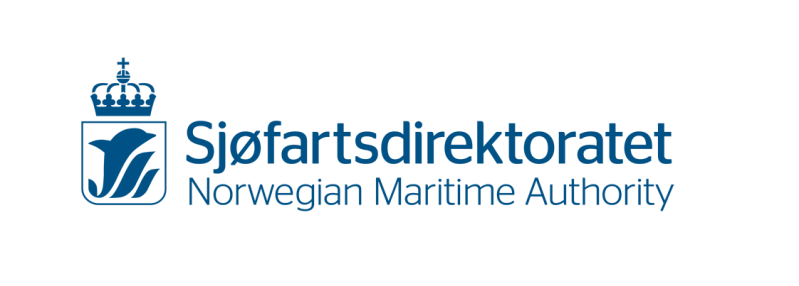 Information about the vessel before conversionInformation about the vessel before conversionInformation about the vessel before conversionInformation about the vessel before conversionInformation about the vessel before conversionInformation about the vessel before conversionInformation about the vessel before conversionInformation about the vessel before conversionInformation about the vessel before conversionInformation about the vessel before conversionInformation about the vessel before conversionInformation about the vessel before conversionInformation about the vessel before conversionName of vesselName of vesselName of vesselCall signCall signCall signIMO numberIMO numberIMO numberIMO numberIMO numberHull materialHull materialLengthLengthLengthGross tonnageGross tonnageGross tonnageDraughtDraughtIs the vessel classed in a recognised classification society?                 Yes. Enter name:                   No, unclassedIs the vessel classed in a recognised classification society?                 Yes. Enter name:                   No, unclassedIs the vessel classed in a recognised classification society?                 Yes. Enter name:                   No, unclassedIs the vessel classed in a recognised classification society?                 Yes. Enter name:                   No, unclassedIs the vessel classed in a recognised classification society?                 Yes. Enter name:                   No, unclassedThe name and address of the shipyard The name and address of the shipyard The name and address of the shipyard Nearest NMA office      (see information on the final page)Nearest NMA office      (see information on the final page)Nearest NMA office      (see information on the final page)Nearest NMA office      (see information on the final page)Nearest NMA office      (see information on the final page)Nearest NMA office      (see information on the final page)The vessel’s maximum speedThe vessel’s maximum speedThe vessel’s maximum speedThe vessel’s maximum speedThe name and address of the shipyard The name and address of the shipyard The name and address of the shipyard Nearest NMA office      (see information on the final page)Nearest NMA office      (see information on the final page)Nearest NMA office      (see information on the final page)Nearest NMA office      (see information on the final page)Nearest NMA office      (see information on the final page)Nearest NMA office      (see information on the final page)Total propulsion power (kW)Total propulsion power (kW)Total propulsion power (kW)Total auxiliary machinery (kW)Total auxiliary machinery (kW)Total auxiliary machinery (kW)Total auxiliary machinery (kW)Total auxiliary machinery (kW)Total auxiliary machinery (kW)Total auxiliary machinery (kW)Total power (kVA/voltage)Total power (kVA/voltage)Total power (kVA/voltage)Information about the vessel after conversionInformation about the vessel after conversionInformation about the vessel after conversionInformation about the vessel after conversionInformation about the vessel after conversionInformation about the vessel after conversionInformation about the vessel after conversionInformation about the vessel after conversionInformation about the vessel after conversionInformation about the vessel after conversionInformation about the vessel after conversionInformation about the vessel after conversionInformation about the vessel after conversionThe vessel’s overall length after conversionThe vessel’s overall length after conversionThe vessel’s overall length after conversionApprox. gross tonnage after conversionApprox. gross tonnage after conversionApprox. gross tonnage after conversionApprox. gross tonnage after conversionApprox. gross tonnage after conversionApprox. gross tonnage after conversionApprox. gross tonnage after conversionApprox. deadweight (tonnes) after conversionApprox. deadweight (tonnes) after conversionApprox. deadweight (tonnes) after conversionDraught after conversionDraught after conversionDraught after conversionThe vessel’s maximum speed after conversionThe vessel’s maximum speed after conversionThe vessel’s maximum speed after conversionThe vessel’s maximum speed after conversionThe vessel’s maximum speed after conversionThe vessel’s maximum speed after conversionThe vessel’s maximum speed after conversionTotal propulsion power (kW) after conversionTotal propulsion power (kW) after conversionTotal propulsion power (kW) after conversionTotal auxiliary machinery (kW) after conversionTotal auxiliary machinery (kW) after conversionTotal auxiliary machinery (kW) after conversionTotal auxiliary machinery (kW) after conversionTotal auxiliary machinery (kW) after conversionTotal auxiliary machinery (kW) after conversionTotal auxiliary machinery (kW) after conversionTotal power (kVA/voltage) after conversionTotal power (kVA/voltage) after conversionTotal power (kVA/voltage) after conversionDate of contractDate of contractDate of contractPlanned completion datePlanned completion datePlanned completion datePlanned completion datePlanned completion datePlanned completion datePlanned completion dateCompany's contact personCompany's contact personCompany's contact personPhone numberPhone numberPhone numberPhone numberE-mailE-mailE-mailE-mailE-mailE-mailInformation about certificatesInformation about certificatesInformation about certificatesInformation about certificatesInformation about certificatesInformation about certificatesInformation about certificatesInformation about certificatesInformation about certificatesInformation about certificatesInformation about certificatesInformation about certificatesInformation about certificatesBefore conversion:Before conversion:Before conversion:Before conversion:Before conversion:After conversion:After conversion:After conversion:After conversion:After conversion:After conversion:After conversion:After conversion:The ship’s main certificate: New main certificate after conversion:New main certificate after conversion:New main certificate after conversion:New main certificate after conversion:New main certificate after conversion:New main certificate after conversion:New main certificate after conversion:The ship's area of operation:The ship's area of operation after conversion:The ship's area of operation after conversion:The ship's area of operation after conversion:The ship's area of operation after conversion:The ship's area of operation after conversion:The ship's area of operation after conversion:The ship's area of operation after conversion:Radio coverage for sea area:  A1	 A2	 A3	 A4Radio coverage for sea area:  A1	 A2	 A3	 A4Radio coverage for sea area:  A1	 A2	 A3	 A4Radio coverage for sea area:  A1	 A2	 A3	 A4Radio coverage for sea area:  A1	 A2	 A3	 A4Radio coverage for sea area:  A1	 A2	 A3	 A4Radio coverage for sea area:  A1	 A2	 A3	 A4Radio coverage for sea area:  A1	 A2	 A3	 A4Radio coverage for sea area:  A1	 A2	 A3	 A4Radio coverage for sea area:  A1	 A2	 A3	 A4Radio coverage for sea area:  A1	 A2	 A3	 A4Radio coverage for sea area:  A1	 A2	 A3	 A4Radio coverage for sea area:  A1	 A2	 A3	 A4Include a description of the conversionInclude a description of the conversionInclude a description of the conversionInclude a description of the conversionInclude a description of the conversionInclude a description of the conversionInclude a description of the conversionInclude a description of the conversionInclude a description of the conversionInclude a description of the conversionInclude a description of the conversionInclude a description of the conversionInclude a description of the conversionAny notes, limitations or other particularsAny notes, limitations or other particularsAny notes, limitations or other particularsAny notes, limitations or other particularsAny notes, limitations or other particularsAny notes, limitations or other particularsAny notes, limitations or other particularsAny notes, limitations or other particularsAny notes, limitations or other particularsAny notes, limitations or other particularsAny notes, limitations or other particularsAny notes, limitations or other particularsAny notes, limitations or other particularsPlace and datePlace and dateSignature company/yard liableSignature company/yard liableSignature company/yard liableSignature company/yard liableSignature company/yard liableSignature company/yard liableSignature company/yard liableSignature company/yard liableSignature company/yard liableKS-0115 Request for supervision must also be submitted to: post@sdir.noKS-0115 Request for supervision must also be submitted to: post@sdir.noKS-0115 Request for supervision must also be submitted to: post@sdir.noKS-0115 Request for supervision must also be submitted to: post@sdir.noKS-0115 Request for supervision must also be submitted to: post@sdir.noKS-0115 Request for supervision must also be submitted to: post@sdir.noKS-0115 Request for supervision must also be submitted to: post@sdir.noKS-0115 Request for supervision must also be submitted to: post@sdir.noKS-0115 Request for supervision must also be submitted to: post@sdir.noKS-0115 Request for supervision must also be submitted to: post@sdir.noKS-0115 Request for supervision must also be submitted to: post@sdir.noKS-0115 Request for supervision must also be submitted to: post@sdir.noKS-0115 Request for supervision must also be submitted to: post@sdir.noOffice locationVisiting addressOsloStrandgata 19, 0152 OsloLarvikStorgata 46, 3256 LarvikStavangerHaakon VII’s gate 8, 4005 StavangerHaugesundSmedasundet 50A, 5528 HaugesundKristiansandSjølystveien 1, 4610 KristiansandBergenMøllendalsveien 6, 5900 BergenFlorøHamnegata 3, NO-6900 FlorøÅlesundKongensgt. 25, 6002 ÅlesundKristiansund NAstrups gate 9, 6509 Kristiansund NTrondheimKongensgate 60, 7012 TrondheimSandnessjøenTorolv Kveldulvsons gate 7, 8006 SandnessjøenBodøSjøgata 21, 8006 BodøSvolværTorget 4, 8300 SvolværHarstadTorvet 7, 9405 HarstadHammerfestStrandgata 58 A, 9600 HammerfestTromsøStrandveien 106, 9006 Tromsø